NÁRODNÁ RADA SLOVENSKEJ REPUBLIKYV. volebné obdobieČíslo: CRD-2531/2010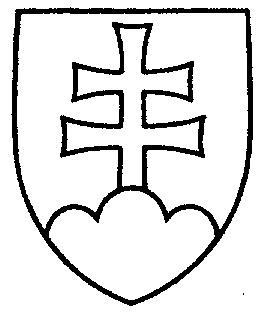 242UZNESENIENÁRODNEJ RADY SLOVENSKEJ REPUBLIKYzo 14. decembra 2010k návrhu poslancov Národnej rady Slovenskej republiky Miroslava Beblavého, Martina Poliačika, Petra Osuského a Jany Žitňanskej na vydanie zákona, ktorým sa mení a dopĺňa zákon č. 131/2002 Z. z. o vysokých školách a o zmene a doplnení niektorých zákonov
(tlač 128)	Národná rada Slovenskej republiky	po prerokovaní uvedeného návrhu zákona v druhom a treťom čítaní	s c h v a ľ u j enávrh poslancov Národnej rady Slovenskej republiky Miroslava Beblavého, Martina Poliačika, Petra Osuského a Jany Žitňanskej na vydanie zákona, ktorým sa mení a dopĺňa zákon č. 131/2002 Z. z. o vysokých školách a o zmene a doplnení niektorých zákonov, v znení schválených pozmeňujúcich a doplňujúcich návrhov. Richard  S u l í k   v. r.  predsedaNárodnej rady Slovenskej republikyOverovatelia:Alojz  P ř i d a l   v. r.Pavol  G o g a   v. r.